Fruit Salad Ice-Pops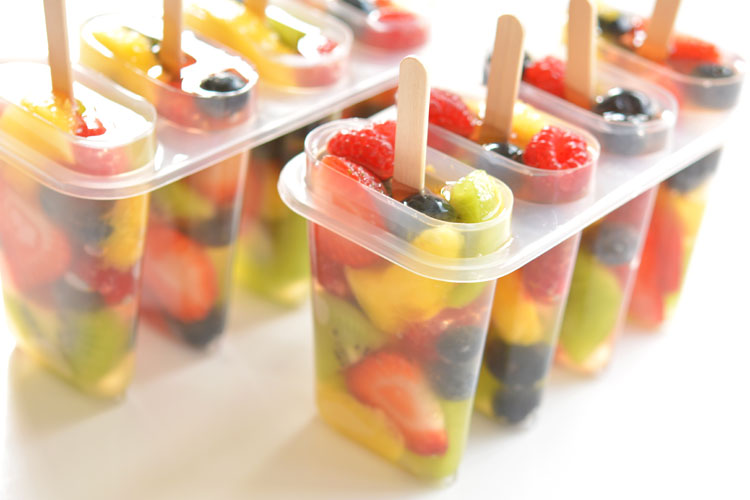 Ingredients:Strawberries, Mandarin, Blueberries & Kiwi, Water or Apple Juice.Method:Cut up some fruits from the list above. Place them carefully into an ice-pop mould.  Fill with some water or apple juice and place a lollipop stick in the centre of each.  Place in the freezer for a few hours until set.  